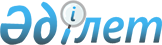 Май аудандық мәслихатының (V сайланған XLIII сессиясы) 2014 жылғы 24 желтоқсандағы "2015 - 2017 жылдарға арналған Май аудандық бюджет туралы" № 1/43 шешіміне өзгерістер мен толықтыру енгізу туралыПавлодар облысы Май аудандық мәслихатының 2015 жылғы 19 қарашадағы № 2/55 шешімі. Павлодар облысының Әділет департаментінде 2015 жылғы 04 желтоқсанда № 4825 болып тіркелді      Қазақстан Республикасының Бюджет кодексінің 106-бабының 4-тармағына, Қазақстан Республикасының “Қазақстан Республикасындағы жергілікті мемлекеттік басқару және өзін-өзі басқару туралы” Заңының 6-бабы 1-тармағының 1) тармақшасына сәйкес, Май аудандық мәслихаты ШЕШТІ:

      1. Май аудандық мәслихатының (V сайланған ХLIII сессиясы) 2014 жылғы 24 желтоқсандағы “2015 - 2017 жылдарға арналған Май аудандық бюджет туралы” (Нормативтік құқықтық актілердің мемлекеттік тіркеу тізілімінде 2015 жылғы 14 қаңтарда № 4267 тіркелген, аудандық “Шамшырақ” газетінің 2015 жылғы 17 қаңтарда № 3 жарияланған) № 1/43 шешіміне келесі өзгерістер мен толықтыру енгізілсін:

      1-тармақта:

      1) тармақшасында:

      “1994507” деген сандар “1989700” деген сандармен ауыстырылсын;

      “354765” деген сандар “353387” деген сандармен ауыстырылсын;

      “4548” деген сандар “3667” деген сандармен ауыстырылсын;

      мына мазмұндағы абзацпен толықтырылсын:

      “негiзгi капиталды сатудан түсетiн түсiмдер – 2259 мың теңге;”;

      “1635194” деген сандар “1630387” деген сандармен ауыстырылсын;

      2) тармақшасында “2000174” деген сандар “1995367” деген сандармен ауыстырылсын;

      3) тармақшасында:

       “81692” деген сандар “81474” деген сандармен ауыстырылсын;

      “92401” деген сандар “92183” деген сандармен ауыстырылсын;

      5) тармақшасында “-87359” деген сандар “-87141” деген сандармен ауыстырылсын;

      6) тармақшасында “87359” деген сандар “87141” деген сандармен ауыстырылсын;

      көрсетілген шешімнің 1–қосымшасы осы шешімнің қосымшасына сәйкес жаңа редакцияда жазылсын.

      2. Осы шешімнің орындалуын бақылау аудандық мәслихатының әлеуметтік-экономикалық даму және бюджет жөніндегі комиссиясына жүктелсін.

      3. Осы шешім 2015 жылғы 1 қаңтардан бастап қолданысқа енгізіледі.

 2015 жылға арналған аудандық бюджет
(өзгерістер мен толықтыру)
					© 2012. Қазақстан Республикасы Әділет министрлігінің «Қазақстан Республикасының Заңнама және құқықтық ақпарат институты» ШЖҚ РМК
				
      Сессия төрайымы

Н. Қисамиденова

      Аудандық мәслихатының хатшысы

Ғ. Арынов
Май аудандық мәслихатының
(V сайланған LV (кезектен тыс)
сессиясы) 2015 жылғы
19 қарашадағы № 2/55 шешіміне
қосымшаМай аудандық мәслихатының
(V сайланған XLIІІ (кезекті)
сессиясы) 2014 жылғы 24
желтоқсандағы № 1/43 шешіміне
1-қосымшаСанаты

Санаты

Санаты

Санаты

Сомасы (мың теңге)

Сыныбы

Сыныбы

Сыныбы

Сомасы (мың теңге)

Ішкі сыныбы

Ішкі сыныбы

Сомасы (мың теңге)

Атауы

Сомасы (мың теңге)

I. Кірістер

1989700

1

Салықтық түсімдер

353387

01

Табыс салығы

75504

2

Жеке табыс салығы

75504

03

Әлеуметтік салық

69665

1

Әлеуметтік салық

69665

04

Меншікке салынатын салықтар

197629

1

Мүлікке салынатын салықтар

174921

3

Жер салығы

10876

4

Көлік құралдарына салынатын салық

11113

5

Бірыңғай жер салығы

719

05

Тауарларға, жұмыстарға және қызметтерге салынатын ішкі салықтар

9088

2

Акциздер

649

3

Табиғи және басқа да ресурстарды пайдаланғаны үшін түсетін түсімдер

4771

4

Кәсіпкерлік және кәсіби қызметті жүргізгені үшін алынатын алымдар

3668

08

Заңдық маңызы бар әрекеттерді жасағаны және (немесе) оған уәкілеттігі бар мемлекеттік органдар немесе лауазымды адамдар құжаттар бергені үшін алынатын міндетті төлемдер

1501

1

Мемлекеттік баж

1501

2

Салықтық емес түсімдер

3667

01

Мемлекеттік меншіктен түсетін кірістер

1738

5

Мемлекет меншігіндегі мүлікті жалға беруден түсетін кірістер

1642

7

Мемлекеттiк бюджеттен берiлген кредиттер бойынша сыйақылар

19

9

Мемлекет меншігінен түсетін басқа да кірістер

77

04

Мемлекеттік бюджеттен қаржыландырылатын, сондай-ақ Қазақстан Республикасы Ұлттық Банкінің бюджетінен (шығыстар сметасынан) қамтылатын және қаржыландырылатын мемлекеттік мекемелер салатын айыппұлдар, өсімпұлдар, санкциялар, өндіріп алулар

154

1

Мұнай секторы ұйымдарынан түсетін түсімдерді қоспағанда, мемлекеттік бюджеттен қаржыландырылатын, сондай-ақ Қазақстан Республикасы Ұлттық Банкінің бюджетінен (шығыстар сметасынан) ұсталатын және қаржыландырылатын мемлекеттік мекемелер салатын айыппұлдар, өсімпұлдар, санкциялар, өндіріп алулар

154

06

Басқа да салықтық емес түсімдер

1775

1

Басқа да салықтық емес түсімдер

1775

3

Негiзгi капиталды сатудан түсетiн түсiмдер

2259

01

Мемлекеттiк мекемелерге бекiтiлген мемлекеттiк мүлiктi сату

2000

1

Мемлекеттiк мекемелерге бекiтiлген мемлекеттiк мүлiктi сату

2000

03

Жердi және материалдық емес активтердi сату

259

1

Жердi сату

259

4

Трансферттердiң түсімдерi

1630387

02

Мемлекеттік басқарудың жоғары тұрған органдарынан түсетін трансферттер

1630387

2

Облыстық бюджеттен түсетін трансферттер

1630387

Функционалдық топ

Функционалдық топ

Функционалдық топ

Функционалдық топ

Функционалдық топ

Сомасы (мың теңге)

Кіші функция

Кіші функция

Кіші функция

Кіші функция

Сомасы (мың теңге)

Бюджеттік бағдарламалардың әкімшісі

Бюджеттік бағдарламалардың әкімшісі

Бюджеттік бағдарламалардың әкімшісі

Сомасы (мың теңге)

Бағдарлама

Бағдарлама

Сомасы (мың теңге)

Атауы

Сомасы (мың теңге)

ІІ. Шығындар

1995367

01

Жалпы сипаттағы мемлекеттiк қызметтер

247176

1

Мемлекеттiк басқарудың жалпы функцияларын орындайтын өкiлдi, атқарушы және басқа органдар

202087

112

Аудан (облыстық маңызы бар қала) мәслихатының аппараты

13113

001

Аудан (облыстық маңызы бар қала) мәслихатының қызметін қамтамасыз ету жөніндегі қызметтер

13113

122

Аудан (облыстық маңызы бар қала) әкімінің аппараты

55240

001

Аудан (облыстық маңызы бар қала) әкімінің қызметін қамтамасыз ету жөніндегі қызметтер

55240

123

Қаладағы аудан, аудандық маңызы бар қала, кент, ауыл, ауылдық округ әкімінің аппараты

133734

001

Қаладағы аудан, аудандық маңызы бар қала, кент, ауыл, ауылдық округ әкімінің қызметін қамтамасыз ету жөніндегі қызметтер

132754

022

Мемлекеттік органның күрделі шығыстары

980

2

Қаржылық қызмет

10599

452

Ауданның (облыстық маңызы бар қаланың) қаржы бөлімі

10599

001

Ауданның (облыстық маңызы бар қаланың) бюджетін орындау және коммуналдық меншігін басқару саласындағы мемлекеттік саясатты іске асыру жөніндегі қызметтер

9913

003

Салық салу мақсатында мүлікті бағалауды жүргізу

365

010

Жекешелендіру, коммуналдық меншікті басқару, жекешелендіруден кейінгі қызмет және осыған байланысты дауларды реттеу

321

5

Жоспарлау және статистикалық қызмет

14051

453

Ауданның (облыстық маңызы бар қаланың) экономика және бюджеттік жоспарлау бөлімі

14051

001

Экономикалық саясатты, мемлекеттік жоспарлау жүйесін қалыптастыру және дамыту саласындағы мемлекеттік саясатты іске асыру жөніндегі қызметтер

14051

9

Жалпы сипаттағы өзге де мемлекеттiк қызметтер

20439

454

Ауданның (облыстық маңызы бар қаланың) кәсіпкерлік және ауыл шаруашылығы бөлімі

9317

001

Жергілікті деңгейде кәсіпкерлікті және ауыл шаруашылығын дамыту саласындағы мемлекеттік саясатты іске асыру жөніндегі қызметтер

9275

007

Мемлекеттік органның күрделі шығыстары

42

458

Ауданның (облыстық маңызы бар қаланың) тұрғын үй-коммуналдық шаруашылығы, жолаушылар көлігі және автомобиль жолдары бөлімі

11122

001

Жергілікті деңгейде тұрғын үй-коммуналдық шаруашылығы, жолаушылар көлігі және автомобиль жолдары саласындағы мемлекеттік саясатты іске асыру жөніндегі қызметтер

11122

02

Қорғаныс

5751

1

Әскери мұқтаждар

3568

122

Аудан (облыстық маңызы бар қала) әкімінің аппараты

3568

005

Жалпыға бірдей әскери міндетті атқару шеңберіндегі іс-шаралар

3568

2

Төтенше жағдайлар жөнiндегi жұмыстарды ұйымдастыру

2183

122

Аудан (облыстық маңызы бар қала) әкімінің аппараты

2183

006

Аудан (облыстық маңызы бар қала) ауқымындағы төтенше жағдайлардың алдын алу және оларды жою

534

007

Аудандық (қалалық) ауқымдағы дала өрттерінің, сондай-ақ мемлекеттік өртке қарсы қызмет органдары құрылмаған елдi мекендерде өрттердің алдын алу және оларды сөндіру жөніндегі іс-шаралар

1649

04

Бiлiм беру

1200825

1

Мектепке дейiнгi тәрбие және оқыту

175044

123

Қаладағы аудан, аудандық маңызы бар қала, кент, ауыл, ауылдық округ әкімінің аппараты

164736

004

Мектепке дейінгі тәрбие мен оқыту ұйымдарының қызметін қамтамасыз ету

22874

041

Мектепке дейінгі білім беру ұйымдарында мемлекеттік білім беру тапсырысын іске асыруға

141862

464

Ауданның (облыстық маңызы бар қаланың) білім бөлімі

10308

040

Мектепке дейінгі білім беру ұйымдарында мемлекеттік білім беру тапсырысын іске асыруға

10308

2

Бастауыш, негізгі орта және жалпы орта білім беру

962255

123

Қаладағы аудан, аудандық маңызы бар қала, кент, ауыл, ауылдық округ әкімінің аппараты

11784

005

Ауылдық жерлерде балаларды мектепке дейін тегін алып баруды және кері алып келуді ұйымдастыру

11784

457

Ауданның (облыстық маңызы бар қаланың) мәдениет, тілдерді дамыту, дене шынықтыру және спорт бөлімі

37520

017

Балалар мен жасөспірімдерге спорт бойынша қосымша білім беру

37520

464

Ауданның (облыстық маңызы бар қаланың) білім бөлімі

912951

003

Жалпы білім беру

860157

006

Балаларға қосымша білім беру

52794

9

Бiлiм беру саласындағы өзге де қызметтер

63526

464

Ауданның (облыстық маңызы бар қаланың) білім бөлімі

63526

001

Жергілікті деңгейде білім беру саласындағы мемлекеттік саясатты іске асыру жөніндегі қызметтер

13605

005

Ауданның (облыстық маңызы бар қаланың) мемлекеттік білім беру мекемелер үшін оқулықтар мен оқу-әдiстемелiк кешендерді сатып алу және жеткізу

9077

007

Аудандық (қалалық) ауқымдағы мектеп олимпиадаларын және мектептен тыс іс-шараларды өткiзу

305

015

Жетім баланы (жетім балаларды) және ата-аналарының қамқорынсыз қалған баланы (балаларды) күтіп-ұстауға қамқоршыларға (қорғаншыларға) ай сайынға ақшалай қаражат төлемі

5964

022

Жетім баланы (жетім балаларды) және ата-анасының қамқорлығынсыз қалған баланы (балаларды) асырап алғаны үшін Қазақстан азаматтарына біржолғы ақша қаражатын төлеуге арналған төлемдер

447

029

Балалар мен жасөспірімдердің психикалық денсаулығын зерттеу және халыққа психологиялық-медициналық-педагогикалық консультациялық көмек көрсету

11056

067

Ведомстволық бағыныстағы мемлекеттік мекемелерінің және ұйымдарының күрделі шығыстары

23072

06

Әлеуметтiк көмек және әлеуметтiк қамсыздандыру

96668

2

Әлеуметтiк көмек

83303

123

Қаладағы аудан, аудандық маңызы бар қала, кент, ауыл, ауылдық округ әкімінің аппараты

8561

003

Мұқтаж азаматтарға үйінде әлеуметтік көмек көрсету

8561

451

Ауданның (облыстық маңызы бар қаланың) жұмыспен қамту және әлеуметтік бағдарламалар бөлімі

74742

002

Жұмыспен қамту бағдарламасы

21535

004

Ауылдық жерлерде тұратын денсаулық сақтау, білім беру, әлеуметтік қамтамасыз ету, мәдениет, спорт және ветеринар мамандарына отын сатып алуға Қазақстан Республикасының заңнамасына сәйкес әлеуметтік көмек көрсету

6581

005

Мемлекеттік атаулы әлеуметтік көмек

1662

007

Жергілікті өкілетті органдардың шешімі бойынша мұқтаж азаматтардың жекелеген топтарына әлеуметтік көмек

34846

010

Үйден тәрбиеленіп оқытылатын мүгедек балаларды материалдық қамтамасыз ету

254

014

Мұқтаж азаматтарға үйде әлеуметтiк көмек көрсету

632

016

18 жасқа дейінгі балаларға мемлекеттік жәрдемақылар

2850

017

Мүгедектерді оңалту жеке бағдарламасына сәйкес, мұқтаж мүгедектерді міндетті гигиеналық құралдармен және ымдау тілі мамандарының қызмет көрсетуін, жеке көмекшілермен қамтамасыз ету

2817

052

Ұлы Отан соғысындағы Жеңістің жетпіс жылдығына арналған іс-шараларды өткізу

3565

9

Әлеуметтiк көмек және әлеуметтiк қамтамасыз ету салаларындағы өзге де қызметтер

13365

451

Ауданның (облыстық маңызы бар қаланың) жұмыспен қамту және әлеуметтік бағдарламалар бөлімі

13365

001

Жергілікті деңгейде халық үшін әлеуметтік бағдарламаларды жұмыспен қамтуды қамтамасыз етуді іске асыру саласындағы мемлекеттік саясатты іске асыру жөніндегі қызметтер

12421

011

Жәрдемақыларды және басқа да әлеуметтік төлемдерді есептеу, төлеу мен жеткізу бойынша қызметтерге ақы төлеу

596

021

Мемлекеттік органның күрделі шығыстары

348

07

Тұрғын үй-коммуналдық шаруашылық

134850

1

Тұрғын үй шаруашылығы

11481

458

Ауданның (облыстық маңызы бар қаланың) тұрғын үй-коммуналдық шаруашылығы, жолаушылар көлігі және автомобиль жолдары бөлімі

4703

003

Мемлекеттік тұрғын үй қорының сақтаулуын ұйымдастыру

500

004

Азаматтардың жекелеген санаттарын тұрғын үймен қамтамасыз ету

2460

041

Жұмыспен қамту 2020 жол картасы бойынша қалаларды және ауылдық елді мекендерді дамыту шеңберінде объектілерді жөндеу және абаттандыру

1743

464

Ауданның (облыстық маңызы бар қаланың) білім бөлімі

6778

026

Жұмыспен қамту 2020 жол картасы бойынша қалаларды және ауылдық елді мекендерді дамыту шеңберінде объектілерді жөндеу

6778

2

Коммуналдық шаруашылық

104305

123

Қаладағы аудан, аудандық маңызы бар қала, кент, ауыл, ауылдық округ әкімінің аппараты

612

014

Елді мекендерді сумен жабдықтауды ұйымдастыру

612

458

Ауданның (облыстық маңызы бар қаланың) тұрғын үй-коммуналдық шаруашылығы, жолаушылар көлігі және автомобиль жолдары бөлімі

100024

012

Сумен жабдықтау және су бұру жүйесінің жұмыс істеуі

42191

026

Ауданның (облыстық маңызы бар қаланың) коммуналдық меншігіндегі жылу жүйелерін қолдануды ұйымдастыру

57833

472

Ауданның (облыстық маңызы бар қаланың) құрылыс, сәулет және қала құрылысы бөлімі

3669

006

Сумен жабдықтау және су бұру жүйесін дамыту

3669

3

Елді-мекендерді абаттандыру

19064

123

Қаладағы аудан, аудандық маңызы бар қала, кент, ауыл, ауылдық округ әкімінің аппараты

19064

008

Елді мекендердегі көшелерді жарықтандыру

16761

011

Елді мекендерді абаттандыру мен көгалдандыру

2303

08

Мәдениет, спорт, туризм және ақпараттық кеңістiк

155567

1

Мәдениет саласындағы қызмет

106741

123

Қаладағы аудан, аудандық маңызы бар қала, кент, ауыл, ауылдық округ әкімінің аппараты

83675

006

Жергілікті деңгейде мәдени-демалыс жұмыстарын қолдау

83675

457

Ауданның (облыстық маңызы бар қаланың) мәдениет, тілдерді дамыту, дене шынықтыру және спорт бөлімі 

23066

003

Мәдени-демалыс жұмысын қолдау

20183

015

Тарихи-мәдени мұра ескерткіштерін сақтауды және оларға қол жетімділікті қамтамасыз ету

2883

2

Спорт

2808

457

Ауданның (облыстық маңызы бар қаланың) мәдениет, тілдерді дамыту, дене шынықтыру және спорт бөлімі

2808

009

Аудандық (облыстық маңызы бар қалалық) деңгейде спорттық жарыстар өткiзу

1167

010

Әртүрлi спорт түрлерi бойынша аудан (облыстық маңызы бар қала) құрама командаларының мүшелерiн дайындау және олардың облыстық спорт жарыстарына қатысуы

1641

3

Ақпараттық кеңістік

28435

456

Ауданның (облыстық маңызы бар қаланың) ішкі саясат бөлімі

5576

002

Мемлекеттік ақпараттық саясат жүргізу жөніндегі қызметтер

5576

457

Ауданның (облыстық маңызы бар қаланың) мәдениет, тілдерді дамыту, дене шынықтыру және спорт бөлімі

22859

006

Аудандық (қалалық) кiтапханалардың жұмыс iстеуi

22449

007

Мемлекеттік тілді және Қазақстан халқының басқа да тілдерін дамыту

410

9

Мәдениет, спорт, туризм және ақпараттық кеңiстiктi ұйымдастыру жөнiндегi өзге де қызметтер

17583

456

Ауданның (облыстық маңызы бар қаланың) ішкі саясат бөлімі

9517

001

Жергілікті деңгейде ақпарат, мемлекеттілікті нығайту және азаматтардың әлеуметтік сенімділігін қалыптастыру саласында мемлекеттік саясатты іске асыру жөніндегі қызметтер

5599

003

Жастар саясаты саласында іс-шараларды іске асыру

3350

032

Ведомстволық бағыныстағы мемлекеттік мекемелерінің және ұйымдарының күрделі шығыстары

568

457

Ауданның (облыстық маңызы бар қаланың) мәдениет, тілдерді дамыту, дене шынықтыру және спорт бөлімі

8066

001

Жергілікті деңгей мәдениет, тілдерді дамыту, дене шынықтыру және спорт саласында мемлекеттік саясатты іске асыру жөніндегі қызметтер

6625

032

Ведомстволық бағыныстағы мемлекеттік мекемелерінің және ұйымдарының күрделі шығыстары

1441

10

Ауыл, су, орман, балық шаруашылығы, ерекше қорғалатын табиғи аумақтар, қоршаған ортаны және жануарлар дүниесін қорғау, жер қатынастары

77691

1

Ауыл шаруашылығы

29629

453

Ауданның (облыстық маңызы бар қаланың) экономика және бюджеттік жоспарлау бөлімі

11058

099

Мамандардың әлеуметтік көмек көрсетуі жөніндегі шараларды іске асыру

11058

473

Ауданның (облыстық маңызы бар қаланың) ветеринария бөлімі

18571

001

Жергілікті деңгейде ветеринария саласындағы мемлекеттік саясатты іске асыру жөніндегі қызметтер

8863

005

Мал көмінділерінің (биотермиялық шұңқырлардың) жұмыс істеуін қамтамасыз ету

739

007

Қаңғыбас иттер мен мысықтарды аулауды және жоюды ұйымдастыру

691

010

Ауыл шаруашылығы жануарларын сәйкестендіру жөніндегі іс-шараларды өткізу

1046

047

Жануарлардың саулығы мен адамның денсаулығына қауіп төндіретін, алып қоймай залалсыздандырылған (зарарсыздандырылған) және қайта өнделген жануарлардың, жануарлардан алынатын өнімдер мен шикізаттың құнын иелеріне өтеу

7232

6

Жер қатынастары

7452

463

Ауданның (облыстық маңызы бар қаланың) жер қатынастары бөлімі

7452

001

Аудан (облыстық маңызы бар қала) аумағында жер қатынастарын реттеу саласындағы мемлекеттік саясатты іске асыру жөніндегі қызметтер

6527

003

Елдi мекендердi жер-шаруашылық орналастыру

925

9

Ауыл, су, орман, балық шаруашылығы, қоршаған ортаны қорғау және жер қатынастары саласындағы басқа да қызметтер

40610

473

Ауданның (облыстық маңызы бар қаланың) ветеринария бөлімі

40610

011

Эпизоотияға қарсы іс-шаралар жүргізу

40610

11

Өнеркәсіп, сәулет, қала құрылысы және құрылыс қызметі

6764

2

Сәулет, қала құрылысы және құрылыс қызметі

6764

472

Ауданның (облыстық маңызы бар қаланың) құрылыс, сәулет және қала құрылысы бөлімі

6764

001

Жергілікті деңгейде құрылыс, сәулет және қала құрылысы саласындағы мемлекеттік саясатты іске асыру жөніндегі қызметтер

6764

12

Көлiк және коммуникация

36641

1

Автомобиль көлiгi

35276

123

Қаладағы аудан, аудандық маңызы бар қала, кент, ауыл, ауылдық округ әкімінің аппараты

27774

013

Аудандық маңызы бар қалаларда, кенттерде, ауылдарда, ауылдық округтерде автомобиль жолдарының жұмыс істеуін қамтамасыз ету

5654

045

Елді-мекендер көшелеріндегі автомобиль жолдарын күрделі және орташа жөндеу

22120

458

Ауданның (облыстық маңызы бар қаланың) тұрғын үй-коммуналдық шаруашылығы, жолаушылар көлігі және автомобиль жолдары бөлімі

7502

023

Автомобиль жолдарының жұмыс істеуін қамтамасыз ету

7502

9

Көлiк және коммуникациялар саласындағы басқа да қызметтер

1365

458

Ауданның (облыстық маңызы бар қаланың) тұрғын үй-коммуналдық шаруашылығы, жолаушылар көлігі және автомобиль жолдары бөлімі

1365

037

Әлеуметтік маңызы бар қалалық (ауылдық), қала маңындағы және ауданішілік қатынастар бойынша жолаушылар тасымалдарын субсидиялау

1365

13

Басқалар

10754

9

Басқалар

10754

123

Қаладағы аудан, аудандық маңызы бар қала, кент, ауыл, ауылдық округ әкімінің аппараты

10754

040

"Өңірлерді дамыту" Бағдарламасы шеңберінде өңірлерді экономикалық дамытуға жәрдемдесу бойынша шараларды іске асыру

10754

14

Борышқа қызмет көрсету

19

1

Борышқа қызмет көрсету

19

452

Ауданның (облыстық маңызы бар қаланың) қаржы бөлімі

19

013

Жергілікті атқарушы органдардың облыстық бюджеттен қарыздар бойынша сыйақылар мен өзге де төлемдерді төлеу бойынша борышына қызмет көрсету

19

15

Трансферттер

22661

1

Трансферттер

22661

452

Ауданның (облыстық маңызы бар қаланың) қаржы бөлімі

22661

006

Нысаналы пайдаланылмаған (толық пайдаланылмаған) трансферттерді қайтару

9609

051

Жергілікті өзін-өзі басқару органдарына берілетін трансферттер

13052

ІІІ. ТАЗА БЮДЖЕТТІК НЕСИЕЛЕУ

81474

Бюджеттік кредиттер

92183

10

Ауыл, су, орман, балық шаруашылығы, ерекше қорғалатын табиғи аумақтар, қоршаған ортаны және жануарлар дүниесін қорғау, жер қатынастары

92183

1

Ауыл шаруашылығы

92183

453

Ауданның (облыстық маңызы бар қаланың) экономика және бюджеттік жоспарлау бөлімі

92183

006

Мамандарды әлеуметтік қолдау шараларын іске асыру үшін бюджеттік кредиттер

92183

5

Бюджеттік кредиттерді өтеу

10709

01

Бюджеттік кредиттерді өтеу

10709

1

Мемлекеттік бюджеттен берілген бюджеттік кредиттерді өтеу

10709

ІV. ҚАРЖЫ АКТИВТЕРІМЕН ОПЕРАЦИЯЛАР БОЙЫНША САЛЬДО

0

V. БЮДЖЕТ ТАПШЫЛЫҒЫ (ПРОФИЦИТІ)

-87141

VІ. БЮДЖЕТ ТАПШЫЛЫҒЫН ҚАРЖЫЛАНДЫРУ (ПРОФИЦИТІН ПАЙДАЛАНУ)

87141

7

Қарыздар түсiмi

91945

01

Мемлекеттiк iшкi қарыздар

91945

2

Қарыз алу келiсiм-шарттары

91945

16

Қарыздарды өтеу

10709

1

Қарыздарды өтеу

10709

452

Ауданның (облыстық маңызы бар қаланың) қаржы бөлімі

10709

008

Жергілікті атқарушы органның жоғары тұрған бюджет алдындағы борышын өтеу

10709

8

Бюджет қаражаттарының пайдаланылатын қалдықтары

5905

01

Бюджет қаражаты қалдықтары

5905

1

Бюджет қаражатының бос қалдықтары

5905

